Graphic Engineering:  Engineering ReportName:  Nathan Almeida			Date:  12/9/14                 Period:  3rdProject Title:  The universal design modelState the problem/project.  In your own words, what were you asked to do?  We were asked to make a CD Cover of our own about a certain artist with the lyrics on the inside two pages. Also we had to make a record label for it too.What were your input factors?  What did you need to learn or know before you could begin the assignment?I needed to know how to use the shape tool in Photoshop and all the picture editing tools to make out CD Cover. Also we needed to know how to use Microsoft Publisher.What research did you do and where? I researched the song “Hard Sun” by Eddie Vedder on Google..Describe the process in detail.   List the steps you followed in order to complete each the assignment.For the CD Cover I used the shape tool to put in grass in the background and painted a lake, then I messed around with the color and setting of each thing until I liked the way everything look, when that was done I used the same background for the inside flap and the back cover but just not with the river I painted and grass I put in. When I was done I went into publisher and made a sheet horizontally to put both outside covers on each side and on another sheet I put both inside sheets too. As that was done I had to put in a copyright symbol on the back of the cover and put my record label next to it with serial code.When you have completed the assignment, describe the output/product (your projects) in detail.My project used a lot of shapes and painting, I painted a river and rocks around it, as well as putting grass shapes all in the background, then I had two rocks with the title of the song and who it was written by.Describe feedback you received during the project (suggestions, comments, etc). from peers 	and the instructor.   How did you use this feedback to correct issues with your project?My friends helped me changed this project by making it look more realistic What did you learn during the assignment such as programs, tools, skills, design concepts, software, hardware,  etc. I learned how to use more tools in Photoshop such as the shape tool and paint tool I didn’t even know about, and faster shortcuts I could go do to get things done.If you were to do the project again, what would you do differently and why?If I could do this project again I would do it differently because I kind of rushed on something and the back cover didn’t come out to me as planned but other than that everything was good in general.Assessment.Engineering Report Response Rubric(SBRHS writing rubric)Writing engineering reports in our class addresses SBRHS academic expectations:# 2: Produce clear and coherent writing that is appropriate to task, purpose and audience #6:  Demonstrate technological literacy to facilitate learning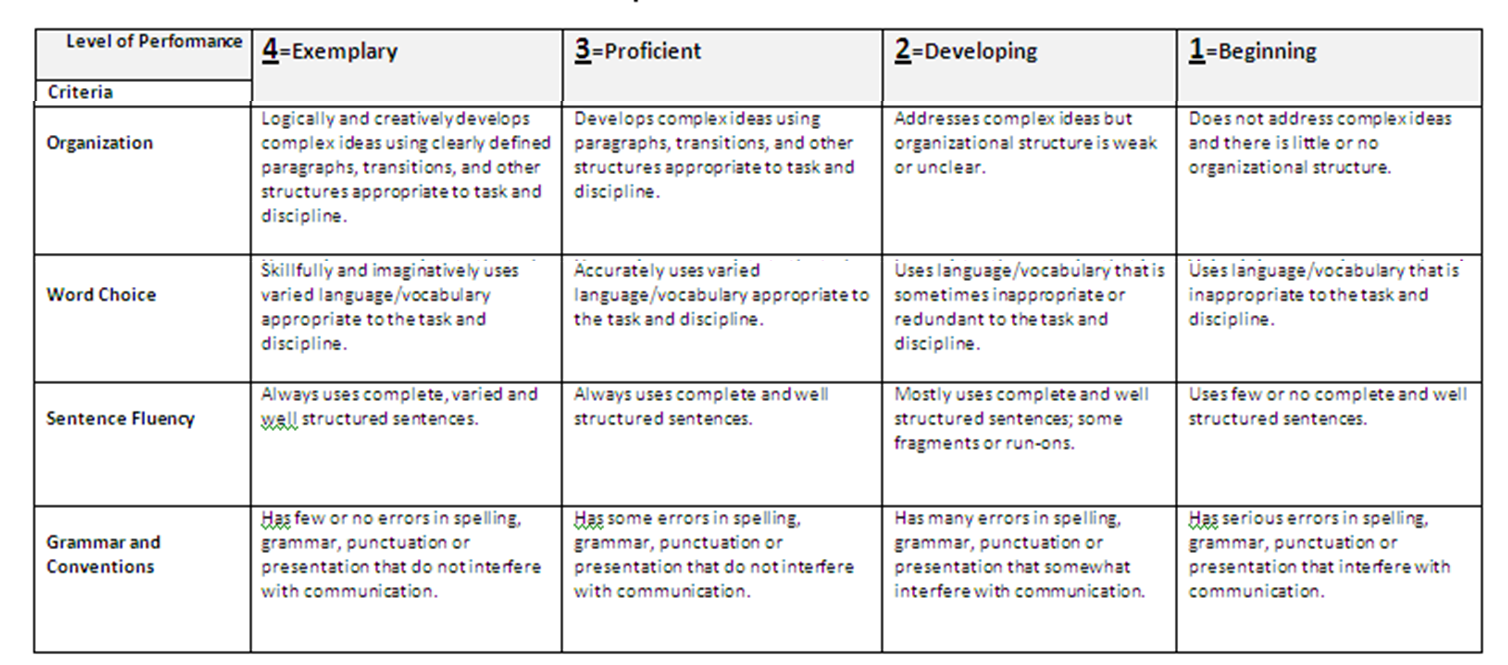 